令和　　　　年　　　月　　　日岐阜聖徳学園大学　学生部長　様自　動　車　通　学　届　　　　　　　　　　〔指定駐車場用〕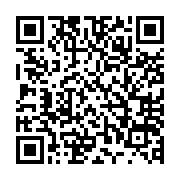 私は自動車による通学を希望しますので、ここに届け出をします。↓確認の後、チェックをしてください。交通ルールを遵守し、安全運転を行います。ステッカーはルームミラーの裏側に貼付けします。届け出された車（登録車）以外は駐車しません。友達等への又貸しは行いません。 駐車場内および周辺における事故および盗難等の被害については、管理者および大学には一切賠償責任を問いません。車種変更があった場合、代車等を使用する場合は、羽島学生課に届け出ます。行事等の日は駐車場(その他を除く)の使用について協力します。(学生課掲示板にて事前に掲示)年度内の途中解約（返金）は行いません。任意保険について未加入時のデメリットを大学から指導を受け、理解した上で運転をします。私は上記事項を誓約します。署　名　　　　　　　　　　　　　　　学籍番号氏　　名電話番号駐車場 （○をつける）学生西第一　　学生西第二      　プリペイド後藤　　　 縄田　　　梅田　　　加藤　　　金森駐車場番号期　　　間令和3年4月1日　～　令和4年3月31日令和3年4月1日　～　令和4年3月31日令和3年4月1日　～　令和4年3月31日プレートNo（例）岐阜500あ１１－１１メーカー車　　　名色任 意 保 険・対人賠償　□無制限　　□その他（　　　　万円）□未加入・対物賠償　□無制限　　□その他（　　　　万円）□未加入・対人賠償　□無制限　　□その他（　　　　万円）□未加入・対物賠償　□無制限　　□その他（　　　　万円）□未加入・対人賠償　□無制限　　□その他（　　　　万円）□未加入・対物賠償　□無制限　　□その他（　　　　万円）□未加入